1) SELECIONETRANSFERÊNCIAINTERNACLICAR EM CADASTRO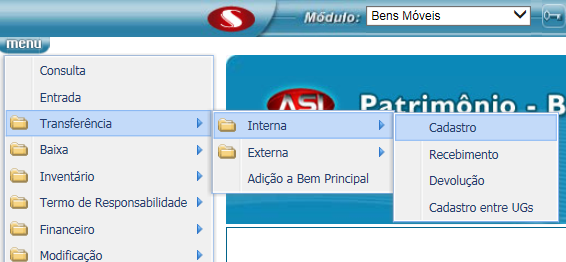 2)CLICAR EM CONSULTA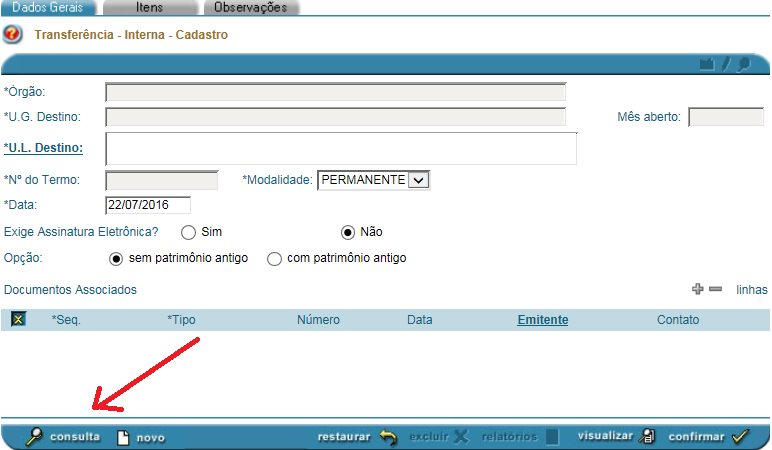 3) INDICARUG ORIGEMTERMO DE TRANSFERÊNCIACLICAR EM CONSULTA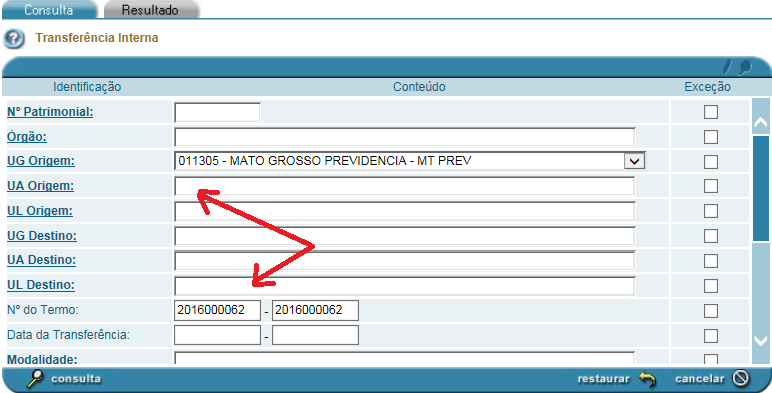 4) CLICAR NO CLIPES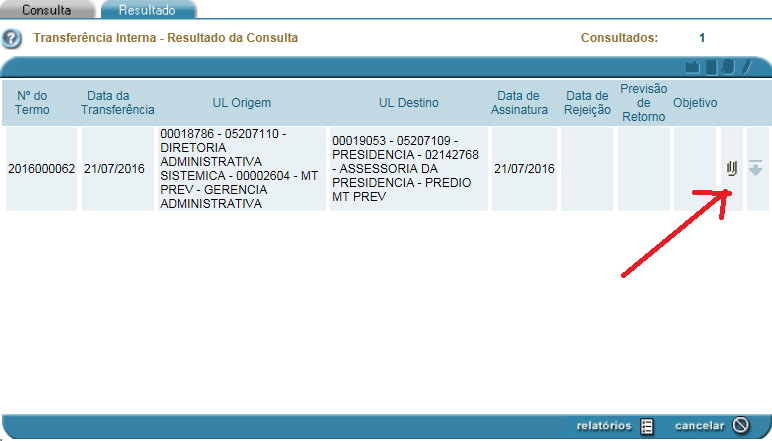 5) PARA EXCLUIR TODOS OS BENS TRANSFERIDOS. CLICAR EM EXCLUIR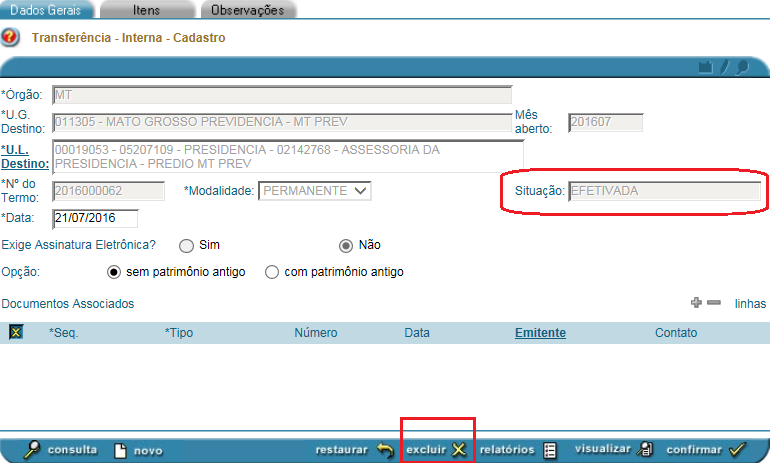 6)PARA EXCLUIR UM ITEM DA TRANSFERÊNCIACLICAR EM ITENS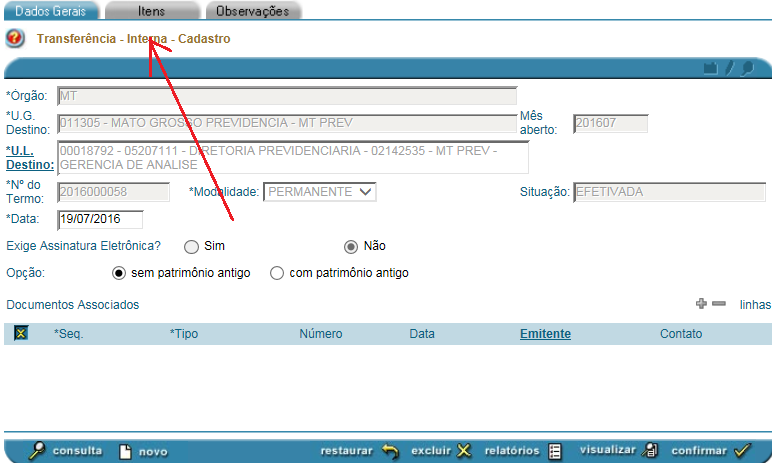 7) SELECIONAR O ITEM PARA EXCLUSÃO E CLICAR EM CONFIRMAR.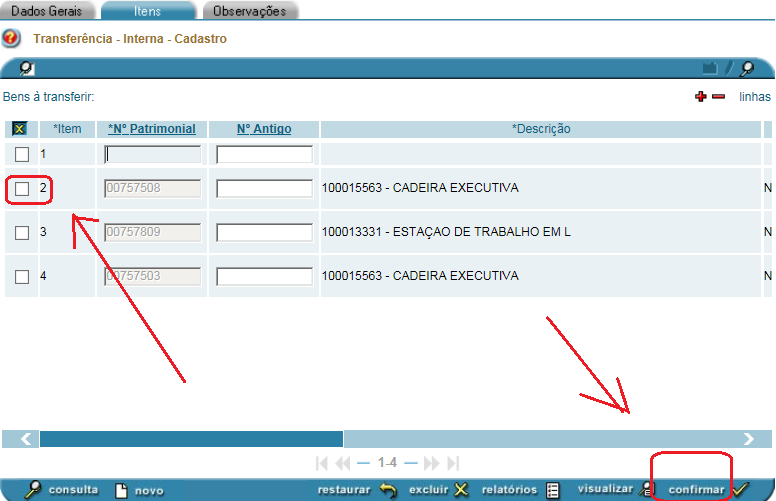 